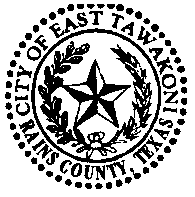 Portable on Demand Storage (PODS) Permit Requirements1 Set of Site Plans – Showing where the unit will be located, to include;Proposed structure with all existing buildingProperty lines with all easementsSetbacks for front, rear & sidesUnit Service (company) and phone number:  _____________________________________________________ _____________________________________________________Size of Unit:     Height __________     Width __________     Length __________NOTE: once application and plans are received and reviewed more information may be requested for completion. $30.00 permit fee is required upon approval. * Please see below City Ordinance *Chapter 70 Section 320 Portable on demand storage units DefinitionsPortable on demand storage unit (PODS) – Any box-like container transported by truck, tractor or other vehicle for movement from place to place when used for a temporary storage device. The storage capacity cannot exceed more than 8(H) x 8(W) x 16(L) ft. and would normally be stored off sitePortable on demand storage units shall be allowed in residential zoning districts under the provisions of this sectionYou must receive a permit from city hall before having PODS deliveredThere must be a dwelling on the lot where the POD is to be placedThe POD must be placed in the driveway of the residenceNot more than one such device shall be permitted in a residential lotThe use of a pod shall not exceed 90 days  